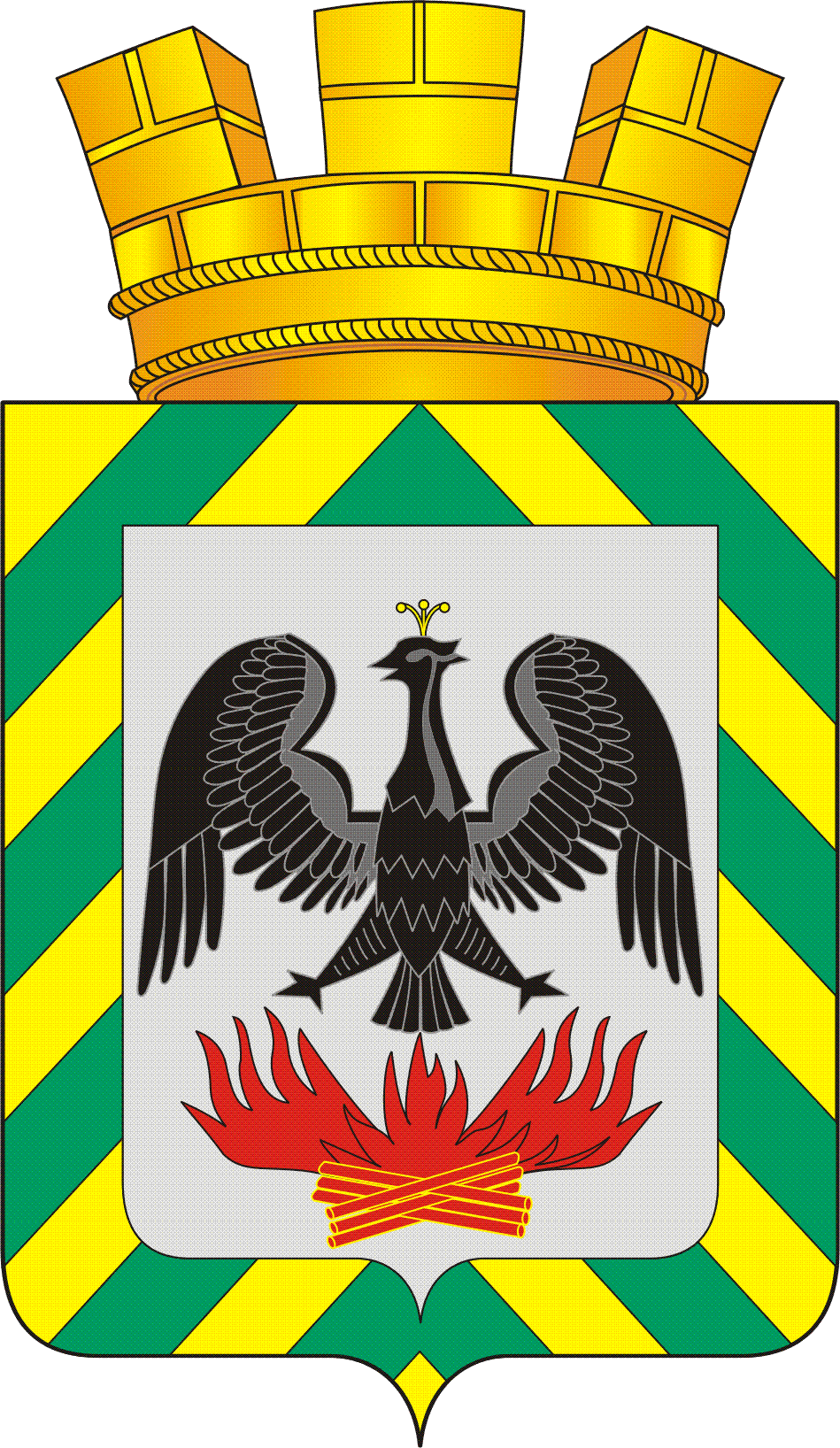 ГЛАВАГОРОДСКОГО ПОСЕЛЕНИЯ ВИДНОЕЛЕНИНСКОГО МУНИЦИПАЛЬНОГО РАЙОНАМОСКОВСКОЙ ОБЛАСТИПОСТАНОВЛЕНИЕОб организации пожарно-профилактической работы в жилом секторе и на объектах с массовым пребыванием людей на территории городского поселения Видное Ленинского муниципального района Московской областиВ соответствии с требованиями Федеральных законов от 21.12.1994 № 69-ФЗ «О пожарной безопасности», от 06.10.2003 № 131-ФЗ «Об общих принципах организации местного самоуправления в Российской Федерации», от 22.07.2008 № 123-ФЗ «Технический регламент о требованиях пожарной безопасности», в целях обеспечения пожарной безопасности на территории городского поселения Видное Ленинского муниципального района Московской области, руководствуясь Уставом городского поселения Видное Ленинского муниципального района Московской области.   ПОСТАНОВЛЯЮ:1. Утвердить Положение о порядке организации и проведения пожарно-профилактической работы в жилом секторе и на объектах с массовым пребыванием людей на территории городского поселения Видное Ленинского муниципального района (Приложение № 1).        2. Назначить лицом, ответственным за проведение противопожарной пропаганды и обучение населения мерам пожарной безопасности первого заместителя главы администрации городского поселения Видное Ленинского муниципального района Московской области Шилова Ф.И.3. Настоящее постановление опубликовать в газете «Видновские вести» и разместить на официальном сайте администрации  городского поселения Видное Ленинского муниципального района Московской области. 4. Контроль за исполнением настоящего постановления оставляю за собой.Глава городского поселения Видное                                                                               М.И. ШамаиловСогласовано:Фамилия, имя, отчество		Личная подпись, дата			Примечание Степина С.БШумихина М.Ю.Разослать: в дело – 1 экз., организационно-правовой сектор.                                                                                                                                              Приложение № 1									              к постановлению главы                                                                                                                                               городского поселения Видное                                                                                                                                              от __________ №________ПОЛОЖЕНИЕо порядке организации и проведения пожарно-профилактической работы в жилом секторе и на объектах с массовым пребыванием людей на территории  городского поселения Видное Ленинского муниципального района Московской области  1. Положение о порядке проведения противопожарной пропаганды и подготовки населения  на территории городского поселения Видное Ленинского муниципального района Московской области, пожарной безопасности определяет цели, задачи, порядок и периодичность проведения противопожарной пропаганды и обучения населения мерам пожарной безопасности.2. Основными целями подготовки населения в области пожарной безопасности и проведения противопожарной пропаганды являются:      - снижение количества пожаров и степени тяжести их последствий;      - совершенствование знаний населения в области пожарной безопасности.3. Основными задачами в сфере обучения населения мерам пожарной   безопасности и проведения противопожарной пропаганды являются:         - совершенствование знаний и навыков населения по организации и проведению мероприятий, направленных на предотвращение пожаров, порядку действий при возникновении пожара, изучению приемов применения первичных средств пожаротушения;       - повышение эффективности взаимодействия организаций и населения в сфере обеспечения пожарной безопасности на территории городского поселения Видное Ленинского муниципального района Московской области;     - совершенствование форм и методов противопожарной пропаганды;     - оперативное доведение до населения информации в области пожарной безопасности;    - создание условий для привлечения граждан на добровольной основе к деятельности по предупреждению и тушению пожаров, а также участия населения в борьбе с пожарами.4. Меры пожарной безопасности – действия по обеспечению пожарной безопасности, в том числе по выполнению требований пожарной безопасности.5. Профилактика пожаров - совокупность превентивных мер, направленных на исключение возможности возникновения пожаров и ограничение их последствий;6. Противопожарная пропаганда - целенаправленное информирование общества о проблемах и путях обеспечения пожарной безопасности, осуществляемое через средства массовой информации, посредством издания и распространения специальной литературы и рекламной продукции, устройства тематических выставок, смотров, конференций и использования других, не запрещенных законодательством Российской Федерации форм информирования населения. II. Организация противопожарной пропаганды          В соответствии с действующим законодательством администрация городского поселения Видное Ленинского муниципального района Московской области проводит противопожарную пропаганду посредством:1) изготовления и распространения среди населения противопожарных памяток, листовок.2) размещения в организациях, занятых обслуживанием жилищного фонда, объектах муниципальной собственности (здравоохранения, образования, культуры) информационных стендов пожарной безопасности.3) изготовления и размещения социальной рекламы по пожарной безопасности;4) организации конкурсов, выставок, соревнований на противопожарную тематику;5) привлечения средств массовой информации.6) использования других, не запрещенных законодательством Российской Федерации форм, информирования населения.Организациям рекомендуется проводить противопожарную пропаганду посредством:1) изготовления и распространения среди работников организации памяток и листовок о мерах пожарной безопасности.2) размещения в помещениях и на территории организации информационных стендов пожарной безопасности.3) организации смотров, конкурсов, соревнований по противопожарной тематике;4) привлечения средств массовой информации.5) использования других, не запрещенных законодательством Российской Федерации форм информирования населения.Информационные стенды пожарной безопасности должны содержать информацию об обстановке с пожарами на территории Московской области и городского поселения Видное Ленинского муниципального района Московской области, примеры произошедших пожаров с указанием трагических последствий, причин их возникновения, рекомендации о мерах пожарной безопасности применительно к категории посетителей организации (объекта), времени года, с учетом текущей обстановки с пожарами.Противопожарная пропаганда проводится в соответствии с действующим законодательством Российской Федерации за счет средств  бюджета городского поселения Видное.III. Организация подготовки населения в области пожарнойбезопасности на территории городского поселения ВидноеЛенинского муниципального района Московской областиОрганизация подготовки населения в области пожарной безопасности включает в себя:1) планирование подготовки населения в области пожарной безопасности;2) ежегодная подготовка населения в области пожарной безопасности в преддверии летнего и зимнего периодов;3) организацию проведения учебно-методических сборов, учений, тренировок, других мероприятий по подготовке населения в области пожарной безопасности;4) издание учебной литературы, в том числе пособий по пожарной безопасности.Подготовка в области пожарной безопасности работников организаций осуществляется администрацией (собственниками) этих организаций по специальным программам в соответствии с законодательством Российской Федерации, в том числе приказом Министерства Российской Федерации по делам гражданской обороны, чрезвычайным ситуациям и ликвидации последствий стихийных бедствий от 12.12.2007 № 645 «Об утверждении Норм пожарной безопасности «Обучение мерам пожарной безопасности работников организаций».Обязательное обучение детей в дошкольных образовательных учреждениях и лиц, обучающихся в образовательных учреждениях, мерам пожарной безопасности осуществляется соответствующими учреждениями по специальным программам в соответствии с законодательством Российской Федерации.Подготовка в области пожарной безопасности неработающего населения может проводится в определяемых  формах противопожарной службой Московской области, организациями, занятыми обслуживанием жилищного фонда, а также другими организациями, в уставные цели которых входит данный вид деятельности и предусматривает:1) проведение не реже одного раза в год противопожарного инструктажа по месту проживания граждан с регистрацией в журнале инструктажа с обязательной подписью инструктируемого и инструктирующего, а также проставлением даты проведения инструктажа;2) проведение лекций, бесед на противопожарные темы;3) проведение учений, тренировок и других практических занятий по месту проживания граждан;4) самостоятельное изучение учебной литературы, пособий, памяток, листовок и буклетов по вопросам пожарной безопасности.Подготовка в области пожарной безопасности жителей индивидуальных (частных), многоквартирных жилых домов, общежитий, членов садоводческих товариществ, а также гаражных кооперативов может осуществляться в объеме противопожарного инструктажа, а также посредством противопожарной пропаганды и могут проводиться:1) Личным составом подразделений МЧС и ТУСиС «Мособлпожспас», работниками администрации городского поселения Видное Ленинского муниципального района Московской области, членами добровольных пожарных дружин в ходе проведения профилактических мероприятий и осуществлении специальных рейдов. 2) В ходе собраний и сходов с населением.Обучение мерам пожарной безопасности в садоводческих товариществах, расположенных на территории городского поселения Видное Ленинского муниципального района Московской области рекомендуется осуществлять ежегодно членами правлений указанных товариществ и объединений перед началом весенне-летнего сезона.Для организации подготовки населения в области пожарной безопасности  на территории городского поселения Видное Ленинского муниципального района Московской области  рекомендуется организовать работу внештатных инструкторов пожарной профилактики, использовать возможности работников (служащих) организаций, находящихся в ведении, привлекать для работы с населением общественные организации.Подготовка учащихся средних общеобразовательных школ и воспитанников дошкольных учреждений в области пожарной безопасности осуществляется через:- преподавание в рамках уроков ОБЖ;- тематические творческие конкурсы среди детей любой возрастной группы;- спортивные мероприятия по пожарно-прикладному спорту среди школьников и учащихся высших, средних специальных учебных заведений и учебных учреждений начального профессионального образования;- экскурсии в пожарно-спасательные подразделения, с показом техники и открытого урока обеспечения безопасности жизни;- организация тематических утренников, КВН, тематических игр, викторин;- организация работы в летних оздоровительных лагерях;- создание дружин юных пожарных;- оформление уголков пожарной безопасности. Для организации работы по пропаганде мер пожарной безопасности, подготовки населения в области пожарной безопасности на территории городского поселения Видное назначается ответственное должностное лицо, определяется порядок контроля и учета работы, проводимой руководителями организаций, учреждений, учебных и дошкольных заведений независимо от формы собственности.Должностное лицо, ответственное за проведение противопожарной пропаганды и подготовку населения в области пожарной безопасности, ведет всю необходимую документацию по планированию и учету работы.Администрация городского поселения Видное Ленинского муниципального района Московской области является основным организатором и исполнителем мероприятий по противопожарной пропаганде и подготовки населения в области пожарной безопасности на территории муниципального образования, которые рекомендуется проводить посредством:- изготовления и распространения среди населения противопожарных памяток, листовок;- размещения в организациях, занятых обслуживанием жилищного фонда, объектах муниципальной собственности (здравоохранения, образования, культуры) информационных стендов пожарной безопасности;- изготовления и размещения социальной рекламы по пожарной безопасности;- организации конкурсов, выставок, соревнований на противопожарную тематику;- привлечения средств массовой информации;- использования других, не запрещенных законодательством Российской Федерации форм информирования населения.На противопожарную пропаганду и обучение в местных бюджетах  в обязательном порядке предусматриваются денежные средства. Противопожарная пропаганда и подготовка населения в области пожарной безопасности проводится на постоянной основе и непрерывно.Противопожарная пропаганда является одной из форм профилактики пожаров и гибели на них людей.Противопожарная пропаганда предусматривает целенаправленное информирование населения о проблемах и путях обеспечения пожарной безопасности, осуществляемое через средства массовой информации посредством издания и распространения специальной литературы и рекламной продукции, устройства тематических выставок, смотров, конференций и использования других, не запрещенных законодательством Российской Федерации форм информирования населения.УТВЕРЖДЕНОпостановлением главыгородского поселения Видноеот _____________ №_______Порядокустановления особого противопожарного режима на территории городского поселения Видное Ленинского муниципального района Московской области1. Настоящий Порядок установления особого противопожарного режима на территории городского поселения Видное Ленинского муниципального района Московской области действует в соответствии с Федеральным законом от 21 декабря 1994 года № 69-ФЗ «О пожарной безопасности», Федеральным законом от 30.10.2003 № 131 «Об общих принципах организации местного самоуправления в Российской Федерации», п. 17 Правил противопожарного режима в Российской Федерации, утвержденных постановлением Правительства Российской Федерации от 25.04.2012 № 390 «О противопожарном режиме.2. Противопожарный режим - правила поведения людей, порядок организации производства и (или) содержания помещений (территорий), обеспечивающие предупреждение нарушений требований пожарной безопасности и тушение пожаров.3. В случае повышения пожарной опасности глава городского поселения Видное Ленинского муниципального района Московской области своим постановлением устанавливает в детских оздоровительных организациях и СНТ, граничащих с лесными участками особый противопожарный режим. Постановление об установлении особого противопожарного режима является обязательным для исполнения предприятиями, организациями, учреждениями.  4. На период действия особого противопожарного режима в детских оздоровительных организациях и СНТ, граничащих с лесными участками устанавливаются дополнительные требования пожарной безопасности, предусмотренные техническими регламентами и стандартами, нормами пожарной безопасности, правилами пожарной безопасности, инструкциями и иными документами, содержащими соответственно обязательные и рекомендательные требования пожарной безопасности.5. В рамках обеспечения особого противопожарного режима в детских оздоровительных организациях и СНТ, граничащих с лесными участками  разрабатываются и проводятся следующие мероприятия:- создается оперативный штаб по борьбе с пожарами;- принимаются необходимые меры по своевременной очистке территории от горючих отходов и мусора;- информируются в установленном законодательством порядке уполномоченные органы о нарушениях требования пожарной безопасности;- организуется наблюдение за противопожарным состоянием территории и в прилегающей к ней зонам, путем несения дежурства гражданами и работниками организаций;- предусматриваются мероприятия, исключающие возможность переброса огня от лесных пожаров на здания и сооружения учреждений и на прилегающие к ним зоны;- проводится разъяснительная работа с населением об опасности разведения костров на территории детских оздоровительных организаций и СНТ и на прилегающих к ним зонах;- организуется, силами детских оздоровительных организаций и СНТ, а также членов добровольных пожарных формирований, патрулирование в пределах детских оздоровительных организаций и СНТ с первичными средствами пожаротушения, а также подготовка для возможного использования имеющейся водовозной и землеройной техники (в том числе обеспечение ее водительским составом и горюче-смазочными материалами); - организуется круглосуточное дежурство имеющихся подразделений добровольной пожарной охраны и пожарной (приспособленной для целей пожаротушения) техники;- обеспечивается запас воды для целей пожаротушения;- принимаются иные дополнительные меры пожарной безопасности, не противоречащие законодательству Российской Федерации и московской области.от28.03.2019 г.№10